Kindergarten Supply List 2018-2019
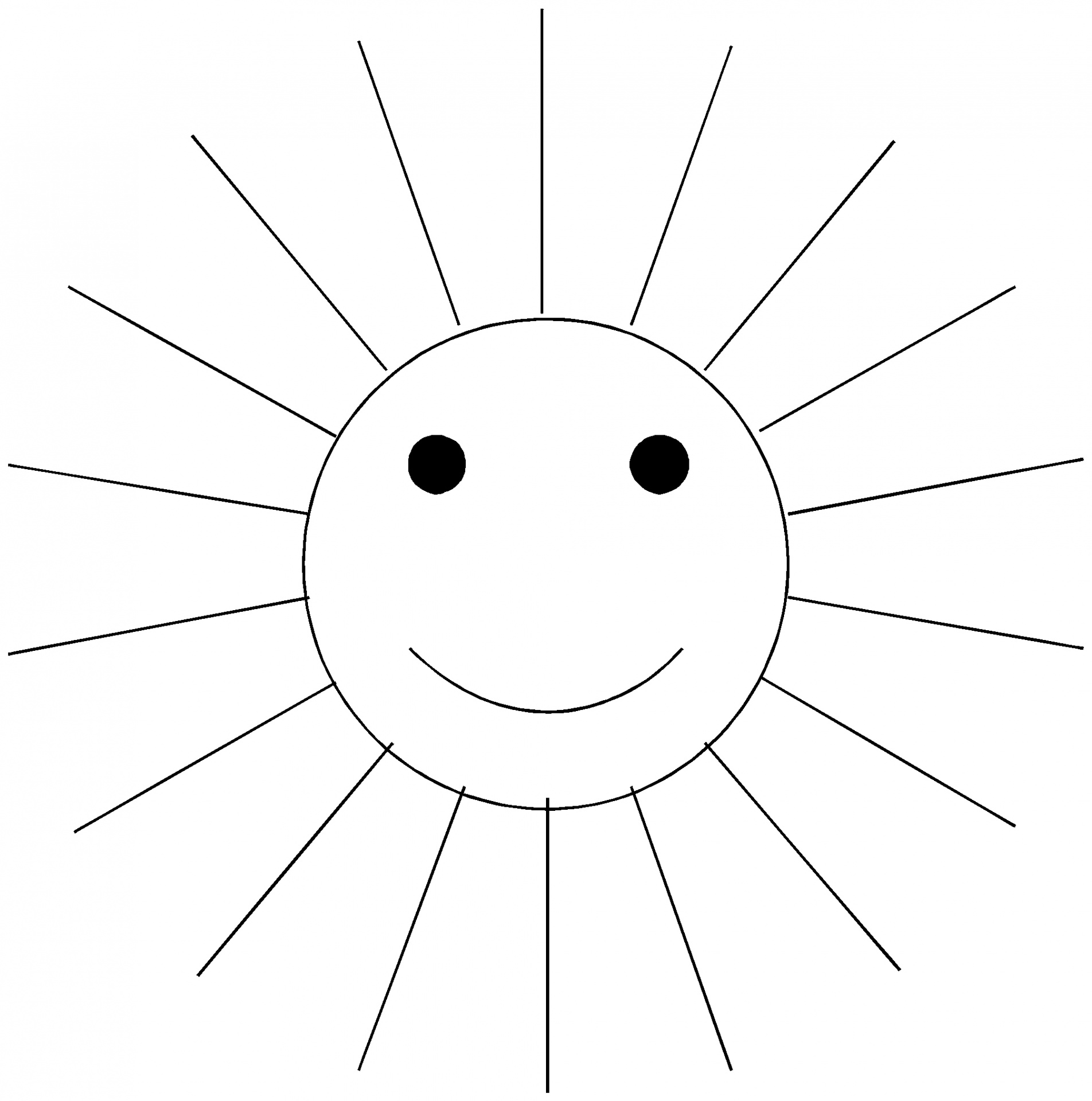 1 - 12 pack of HB pencil 2 - white erasers 2 - 10 pack of markers (thick not slim) 3 - 8 pack of crayons 2 - 24 pack of crayons6 - large glue stick (40 gram) 1 - large white glue (120 mL)1 pair of children's scissors (no plastic surrounding the blade) 1 box of large baggies with a zipper closure (ziploc or similar)1 pair of indoor sneakers (no laces please - labelled with name) 1 regular size book bag (not small - labelled with name) (mesh holders on the side of bookbag is great for a water bottle)1 pair of gardening gloves (children’s size if possible)1 pair of headphones (not earbuds) 1 lunch bag (it’s smart to pick up 2...by Christmas they start to get nasty!)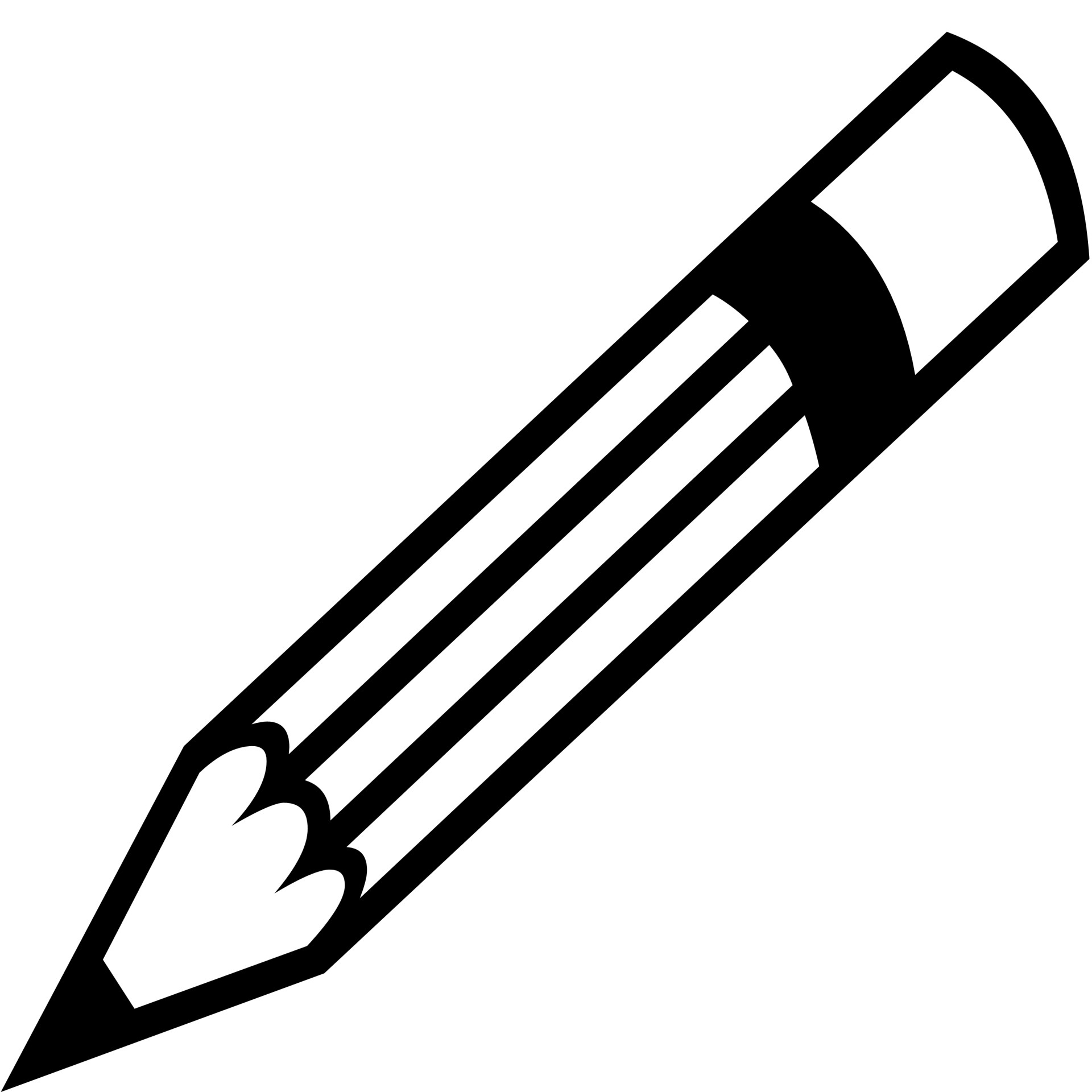 Also recommended1 - reusable leak proof water bottle 2 - playdoh containers1 - watercolor paint set (8 colors)1 box of tissue1 box of bandaids We ask that you do NOT label your child’s supplies unless indicated above. Please place all items in a large zipping bag with your child's name clearly marked on the outside. If you have any questions please contact that school at 466-7552.It is going to be an exciting year! Kindergarten Rocks!